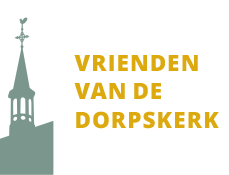 Jaarverslag Stichting Vrienden Dorpskerk 20221.InleidingIn dit verslagjaar heeft de stichting een aantal concerten georganiseerd. Voor de donateurs is de jaarlijkse “High Tea” gehouden en er kon een project worden gerealiseerd. 
Het bestuur maakt zich zorgen over het teruglopen van het aantal donateurs en het totaal aan donaties. Hierdoor ziet zij zich genoodzaakt tot een heroriëntatie. Deze is bedoeld om manieren te vinden om nieuwe donateurs, en daarmee meer inkomsten te werven. Het organiseren van concerten is daarom tot nader order opgeschort. Het bestuur zal nauw samenwerken met het kerkelijk bestuur, om zo synergie te bereiken.
In dit verslag worden de diverse onderwerpen nader toegelicht. 2. 	BestuurDe samenstelling van het bestuur is in het verslagjaar drastisch gewijzigd. Wim van Barneveld en Edzard van Hasselt zijn vanwege het bereiken van de leeftijd van 72 jaar gedefungeerd. Als nieuw lid is Carin Warnaars toegetreden.Daarom is de samenstelling van onze stichting in het verslagjaar als volgt geworden:Bestuur Ed Moolhuizen (voorzitter)Carin Warnaars  Frank Nivard (penningmeester)Werkgroep Concerten Vacant Werkgroep HistorieJoan PatijnHerman SchippersEdzard van Hasselt3.	Vergaderingen Bestuur	a. BestuurHet afgelopen jaar zijn er 3 bestuursvergaderingen gehouden. De volgende onderwerpen zijn besproken:Relatie met de Kerkelijke gemeenteProjecten Concerten Vergroten “Vriendenkring” en uitbouwen contactenResultaten 2021/Begroting 2022	 CommunicatieplanVerbeteren PRCommisssie concertenEr is een aantal concerten georganiseerd. Deze hebben in beperkte mate positief  bijgedragen tot het resultaat. Helaas was bij een aantal concerten de opkomst niet heel erg groot. Historische commissieDe commissie heeft de Open Monumentendag weer begeleid.
4. High TeaDe “High Tea” op 26 augustus, was een groot succes. Na de ontvangst met koffie/thee en wat lekkers hield Wim Cerutti een boeiende presentatie over Coornhert. Daarna werd nog gezellig nagepraat en genoten van een hapje en een drankje.5.	ProjectenDe stichting heeft in 2022 een bijdrage kunnen leveren aan de kosten van de elektrificatie van de kroonluchters in de Dorpskerk.6. Financiën 2021Het jaar 2022 wordt afgesloten met een negatief resultaat van € 1.214,94 hetgeen werd opgevangen uit de reserves. Het eigen vermogen bedraagt € 18.707,40. Dankzij dit vermogen is de Stichting in de komende jaren in staat om zelfs bij tegenvallende inkomsten restauratieprojecten van de Dorpskerk financieel te blijven ondersteunen.7.	VriendenHet aantal donateurs en de opbrengsten uit donaties nemen duidelijk af. Hier ligt een vergrijzing van het bestand aan ten grondslag. Het bestuur zal met een duidelijke marketing & communicatie strategie proberen dit tij te keren. Hier zal een nieuwe activiteitenkalander uit voortkomen.

8.	VrijwilligersIn het verslagjaar konden onze vrijwilligers actief zijn als gastvrouw/gastheer bij het ondersteunen van een aantal concerten. Voor hun enthousiasme bij het creëren van een gastvrije sfeer is het bestuur hen bijzonder dankbaar. Tijdens een gezellig samenzijn bij Marjan en Edzard van Hasselt eind augustus heeft de voorzitter ze daarvoor kunnen bedanken.Bloemendaal, 28 februari 2023.